第１回　健科大CT・MRI研究会　開催の案内群馬県立健康科学大学地域連携センター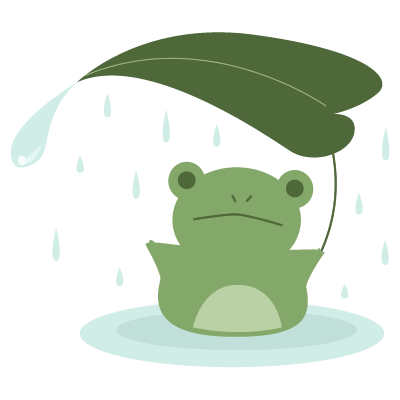 　平素、皆様方にはお世話になっております。今年度より、群馬県立県民健康科学大学地域連携センターでは、群馬県下の病院施設で研究されている、あるいは研究を始めたいと思われている診療放射線技師をサポートする研究会を発足することにいたしました。　いわゆる座学では無くて、皆さんが現在研究されている内容を拝聴し、ブラッシュアップし、論文作成していただければと考えています。「研究テーマはあるが、研究方法がよくわからない」とか、「どのように研究されているのか聞くだけでも」という方もご参加ください。皆さんで、群馬県内の研究業績を増やしましょう！日時　　　平成27年6月24日（水）19:00～21:00　場所　　　群馬県立県民健康科学大学　多目的ホール費用　　　無料（軽食は各自でご持参ください）お問合せ　　　　　群馬県立県民健康科学大学　小倉明夫、林　則夫　　　　　　　　　　　            （TEL：027-235-1211　内線205、207）